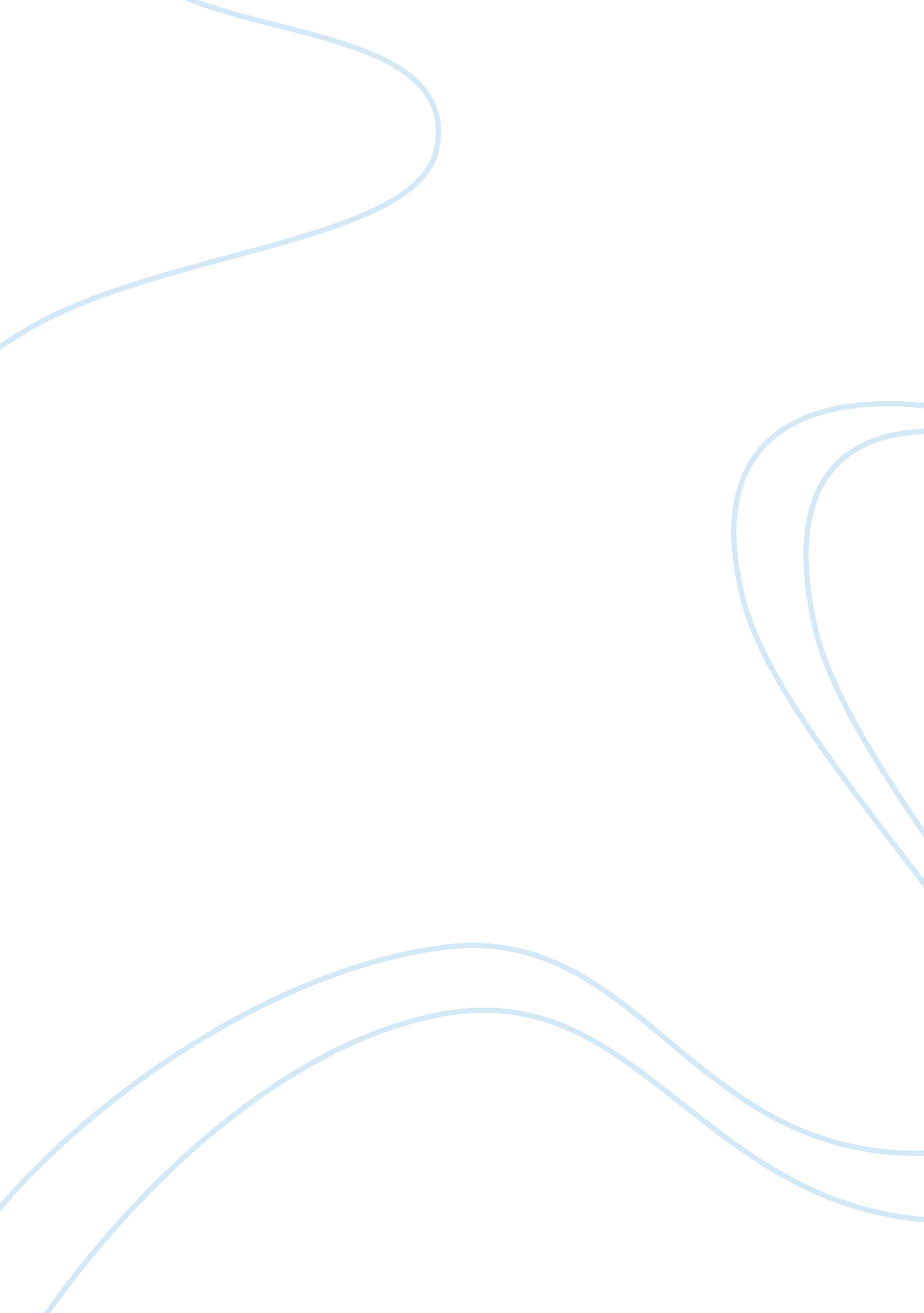 Generally accepted accounting principles and case essay sampleFinance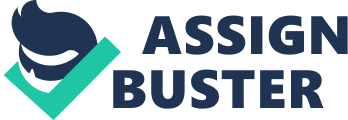 In addition to the in-chapter and end-of-chapter exercises which serve as short cases you will find the following short cases arranged by course title that can also be utilized as short cases that require the student to access the authoritative literature to address the issue presented in the case. Other excellent sources of longer and more detailed cases include the Deloitte Trueblood cases, as well as the AICPA cases (www. aicpa. org). A topical listing of the cases is presented with the case and solution following the listing. Topical Index of Student Cases INTERMEDIATE ACCOUNTING Cases Case 1: Reporting acquisition and repayment transactions in the Statement of Cash Flows 
Case 2: Recording a forfeited payment 
Case 3: Revenue and expense recognition associated extended warranties 
Case 4: Accounting for “ due on demand” note payable 
Case 5: Purchase of a controlling interest with a greenmail premium 
Case 6: Revenue recognition in the construction industry 
Case 7: Accrual and measurement of interest payments 
Case 8: Recognition of an asset transfer when title has not yet been received 
Case 9: Capitalization of interest and property taxes on a construction project Case 10: Deferred compensation and life insurance policy recognition 
Case 11: Reporting earnings per share balances for subsidiary companies 
Case 12: Deferment of lease payments 
Case 13: Disclosure of prior period adjustments in the statement of cash flows 
Case 14: Measurement and recording of payments for sick days 
Case 15: Comparative cash flow statements 
Case 16: Social security benefits as assets 
Case 17: Recording a stock dividend as a stock split 
Case 18: Gain on a nonmonetary exchange ADVANCED ACCOUNTING Cases 
Case 1: Reporting of letters of guarantee notes payable 
Case 2: Factors affecting minority interest control 
Case 3: Profits and losses in the investment in foreign currencies Case 4: Amortization of foreign currency transaction gains and losses Case 5: Reflection of expensed computer programs on consolidated financial statements Case 6: Classification of a proposed financial instrument as a hedge Case 7: Disclosure of proceeds and payments from cash flow hedging activities Case 8: Proper valuation of a “ guaranteed” business combination GOVERNMENT AND NOT-FOR-PROFIT ACCOUNTING Cases 
Case 1: Recognition restricted or non-restricted assets that are promised but not received Case 2: Affect of “ permanent” reductions in the value of “ promised” assets Case 3: Disclosure and classification on a company’s Statement of cash Flows Case 4: Disclosure of potential interest rate swings and commercial paper by a city Case 5: Capital and operating leases between related parties Case 6: Elimination of profits on intercompany sales Case 7: Reporting of funds and potential obligations on bonds issued for third parties Case 8: Disclosure of payments made to agents or brokers Case 9: Accrual of vacation time of unestablished employees AUDITING Cases 
Case 1: Communication with predecessor auditors 
Case 2: Scope limitations 
Case 3: Outside services for inventory counts 
Case 4: Supplementary disclosures 
Case 5: Restating prior years’ financial statements 
Case 6: Independence in a review or compilation engagement 
Case 7: Qualified report and account classification 
Case 8: Re-issuance of financial statements 
Case 9: Communication with audit committees 
Case 10: Accounting for assets held for sale TAX Cases 
Case 1: When should gross income be accrued? 
Case 2: Stock purchased by an employee 
Case 3: Income sourcing- international 
Case 4: Business deductions 
Case 5: Deduction for foreign travel 
Case 6: Contingent liabilities 
INTERMEDIATE ACCOUNTING Cases 
Case 1: Mead Motors purchases an automobile for its new car inventory from Generous Motors, which finances this transaction through its financial subsidiary, Generous Motors Credit Company (GMCC). Mead pays no funds to Generous Motors or GMCC until it sells the automobile. Mead must then repay the balance of the loan plus interest to GMCC. How should Mead report the acquisition and repayment transactions in its Statement of Cash Flows? Case 1 Solution: Problem Identification: How should a company report, if at all, cash and non-cash transactions owed to an entity’s financial subsidiary? Keywords: Cash flows; financ* subsidiaries; operating income. Conclusion: Per ASC 230-10-50-5), Mead should exclude transactions that involve no cash payments or receipts. However, per 230-10-45-17, it should record cash payments to GMCC for repayments of principle (and interest thereon) due to suppliers or their subsidiaries as operating cash (out) flows. Case 2: Narda Corporation agreed to sell all of its capital stock to Effie Corporation for three monthly payments of $200, 000. After Effie made the first required payment, it ceased making other payments. The stock subscription agreement states that Effie, thus, forfeits its payments and is entitled to no other future consideration. How should Narda record the $200, 000 forfeited payment? Case 2 Solution: Problem Identification: How should a company account for forfeited stock subscriptions? Moreover, do such payments constitute operating or other income? Keywords: Stock Subscription; operating income; additional paid-in capital; owners’ equity; net income; operating income. Conclusion: Per 505-10-25-2, capital transactions that incur no future corporate obligations should be excluded from calculating net or operating income. Thus, the forfeited cash should become part of additional paid-in capital about any required disclosures for such transactions. Case 3: Lowland Appliance Stores offers customers purchasing its appliances separately priced (extended) warranties. Lowland services these extended warranties. Its customers can receive no refunds for not using these warranties, and, of course, Lowland must honor these contracts—regardless of any future costs in doing so. It also “ tracks” the profits and losses these types of warranties generate by appliance category—in order to help maintain a competitive price and costing structures. How should Lowland recognize the revenues and expenses of such extended warranties? Case 3 Solution: Problem Identification: How should a company recognize revenues and expenses associated with separately priced, extended warranties? Such contracts generally are (potential) loss contingencies. Keywords: Loss contingency; non-refundable 